Publicado en Madrid el 03/08/2017 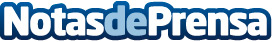 Faster.city, un chatbot para olvidar los mapas en la ciudadFaster.city es un asistente conversacional que recomienda medios de transporte y rutas por Madrid utilizando lenguaje natural. La interfaz es un chat que funciona como si se conversara con un amigo. La app ha sido desarrollada por una startup española y utiliza análisis masivo de datos para detectar automáticamente incidentes, averías, eventos deportivos o cortes de tráfico que puedan afectar a la movilidad. 

Datos de contacto:Marian C Moldovan697 486 971Nota de prensa publicada en: https://www.notasdeprensa.es/faster-city-un-chatbot-para-olvidar-los-mapas_1 Categorias: Madrid Emprendedores Software Dispositivos móviles http://www.notasdeprensa.es